KANGARILLA TENNIS CLUB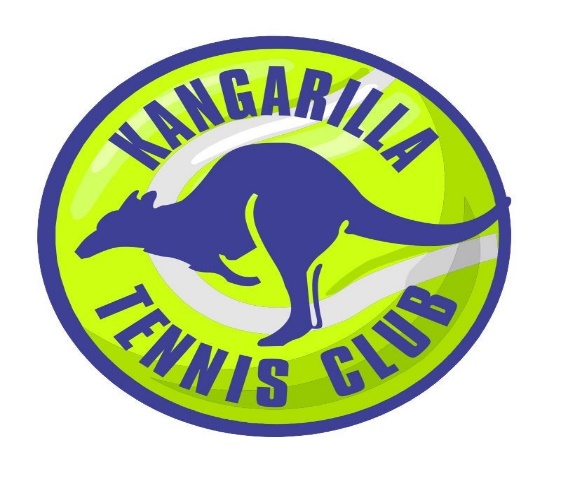 Kangarilla Recreation Ground Come n Try Free Tennis/Open Day 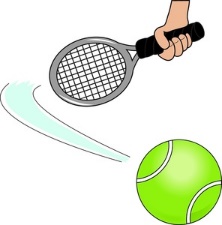 (We are proud to be a family friendly all inclusive club)SUNDAY 16TH SEPTEMBER 201810:00am – 12:00pmOFFERING FOR 2018/2019 SEASON:Saturday Competition with Junior & Senior TeamsSocial Tennis – mid week evening Junior Coaching availableHotshots Sessions for young beginners Sports Vouchers welcomed for primary school aged membershipContact: Jo Neave (President)  -   0438 827 491 ktc1@live.com.au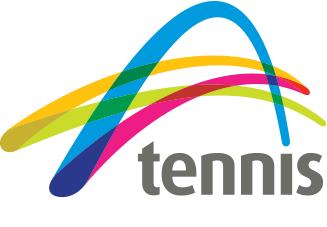 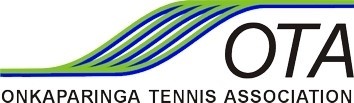 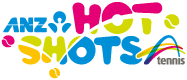 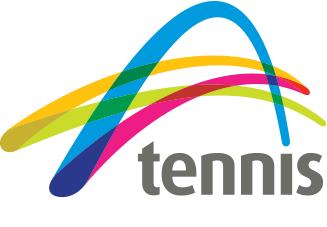 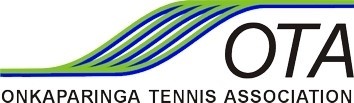 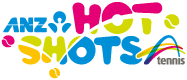 Come along and enjoy a Social hit of Tennis  All Ages and Abilities(Beginners Welcome)               Hotshots for 4 years & over (racquets available)Great Giveaways Refreshments available